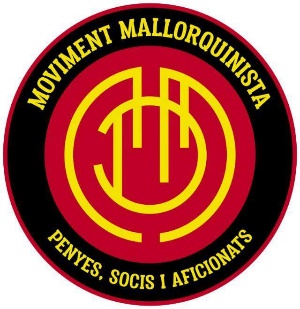 CARNET COMMEMORATIU 23/24FORMULARI DE SOLICITUDPAGAMENT: 10€A: ES71 0081 0159 6300 0169 9778Email: movimentmallorquinista@gmail.com           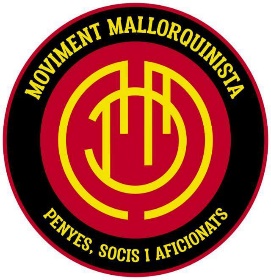 CARNET CONMEMORATIVO 23/24FORMULARIO DE SOLICITUDPAGO: 10€A: ES71 0081 0159 6300 0169 9778Email: movimentmallorquinista@gmail.com           DADES A EMPLENARDADES A EMPLENARNOM I LLINATGESNº ABONAT 23/24PORTES D’ACCÉSFILASEIENTDATOS A RELLENARDATOS A RELLENARNOMBRE Y APELLIDOSNº ABONADO 23/24PUERTAS DE ACCESOFILAASIENTO